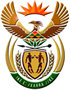 DEPARTMENT: PUBLIC ENTERPRISESNATIONAL ASSEMBLYQUESTION FOR WRITTEN REPLYQUESTION NO.: 2774DATE OF PUBLICATION: 31 July 2015Ms D Carter (Cope) to ask the Minister of Public Enterprises:Whether, in view of the state of affairs in many public enterprises, the Government intends to introduce legislation that will require that all managers holding posts or seeking appointments to management positions in public enterprises must have a recognised MBA qualification and for those persons who have the relevant qualification to have attended a required number of annual refresher MBA courses to keep abreast of the latest developments; if not, why not; if so, what are the relevant details?                                               NW3206EREPLY:The Department is in the process of developing the Government Shareholder Management (GSM) Bill, the Regulations of which will incorporate the current tools and frameworks of the Department and provide a guideline for the recruitment and appointment of Chief Executives. While it is appreciated that recognized qualifications both generic and specific can be set as a broad guide, the qualification requirements will be informed by the role to be performed by the potential candidate of each State Owned Company (SOC). As a result; the legislation will not include MBA as the only qualifying criteria for potential appointment for a senior management position.